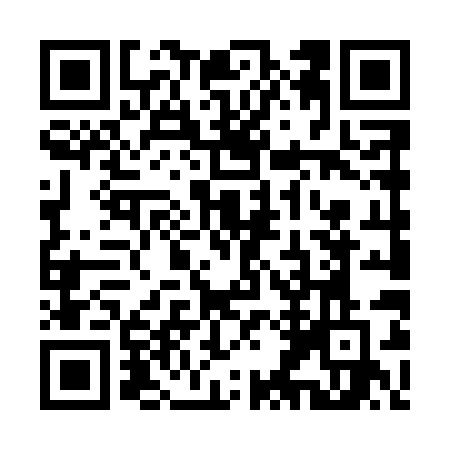 Prayer times for Miedzyrzecze Gorne, PolandWed 1 May 2024 - Fri 31 May 2024High Latitude Method: Angle Based RulePrayer Calculation Method: Muslim World LeagueAsar Calculation Method: HanafiPrayer times provided by https://www.salahtimes.comDateDayFajrSunriseDhuhrAsrMaghribIsha1Wed3:015:2012:415:478:0310:122Thu2:585:1912:415:488:0510:153Fri2:555:1712:415:498:0610:184Sat2:525:1512:415:498:0810:205Sun2:495:1412:415:508:0910:236Mon2:465:1212:415:518:1110:267Tue2:435:1012:415:528:1210:298Wed2:405:0912:415:538:1410:329Thu2:365:0712:415:548:1510:3410Fri2:335:0612:415:558:1610:3711Sat2:305:0412:415:568:1810:4012Sun2:265:0312:415:568:1910:4313Mon2:255:0112:415:578:2110:4614Tue2:245:0012:415:588:2210:4915Wed2:244:5812:415:598:2410:4916Thu2:234:5712:416:008:2510:5017Fri2:234:5612:416:018:2610:5118Sat2:224:5412:416:018:2810:5119Sun2:224:5312:416:028:2910:5220Mon2:214:5212:416:038:3010:5221Tue2:214:5112:416:048:3210:5322Wed2:214:5012:416:058:3310:5423Thu2:204:4912:416:058:3410:5424Fri2:204:4812:416:068:3510:5525Sat2:204:4612:416:078:3710:5526Sun2:194:4612:416:078:3810:5627Mon2:194:4512:416:088:3910:5628Tue2:194:4412:426:098:4010:5729Wed2:184:4312:426:098:4110:5830Thu2:184:4212:426:108:4210:5831Fri2:184:4112:426:118:4310:59